Abstract-This is the template to be followed in writing the paper. The detailed instructions for writing your article are given in the following sections. You are requested to follow the instructions strictly in typing the paper  to maintain the identity of all papers in format for the proceedings of ICMERE2019. Please remember the following important points: i)  Body of the paper  is in double column; ii) Abstract within 150 words in Italic ; iii) Use 10-pt. Times New Roman Font, and single spaced lines; iv) list references in numerical order of appearance; v)  Nomenclature section at the end of the paper with the list of all symbols ; vi) SI units is mandatory; vii) Length of paper is limited to 6 pages. Keywords: Template, Double column, Times New Roman, References and Nomenclature (maximum 5 key words)PLEASE TYPE YOUR PAPER TITLE HEREAuthor 11, Author22 and Author331Affiliation, address, Country2Affiliation, address, Country3Affiliation, address, Country Please put email address of all authors in the order of author’s name here and mark the corresponding author*1. INTRODUCTION     You are welcome to the ICMERE-2019 which is going to be held on 11 – 13 December, 2019 at CUET. Papers should be prepared according to the following instructions given through the template. You are requested to send the 2 (two) softcopies of the paper: one in Microsoft Word format and one in PDF format through the http://www.cuet.ac.bd/icmere-2019. Please remember that the dead line of full paper submission is on July 15, 2019. Please go through the whole template before you start to write the full paper.2. LENGTH OF PAPER     The maximum allowable length of paper, including figures and tables, is limited to 6 camera-ready pages. Authors are requested to prepare the paper with the paper size of  210 mm297 mm (A4) for typing the manuscript.3. FORMAT AND ORGANIZATION     Your full paper manuscript should be in two columns. Each column has 80 mm width and the spacing between two columns is 10 mm. Leave the top margin of 20 mm, the bottom margin of 22 mm. The right and left margins are of 15 mm each. Type the text single-spaced in Times Roman font with a typeface of 10-point. It is recommended to equalize columns on last page if possible.3.1 Paper Heading    The contents of the header are given in the header of the present template.  The last line of the header is the paper number (the number you have informed through email) which will be modified later on by the organizers of  ICMERE-2019. Succeeding pages have no heading.3.2 Paper Title and Authors     The first page of each paper has to contain the title of the paper, the author's /authors' name(s) and affiliation(s) within the title box of width 160 mm. These are to be typed according to the following instructions:(a) Begin typing the title 50 mm below from the top of the first page. Type the title centered, 12-pt. Times New Roman boldface, in all capital letters with a single line spacing. All lines (run-over lines of a long title) should be centered. Skip single line-space between the title and the line of authors’ name.(b) Type author's name centered under the title, 10-pt. Times Roman with boldface in upper and lowercase letters.     Type author's affiliation information 10-pt., in upper and lowercase letters with a single line spacing. Skip single line-space between the authors’ line and first affiliation line.3.3 Abstract     Begin your abstract (150 words maximum), leaving two-line space between the first line of abstract and the last line of authors’ affiliation, within the box of the width 150 mm delimited by the dotted lines. Use Times Roman font with a typeface of 10-point in Italic.      Skip single line-space and type maximum of  5 keywords as shown on the template. Skip two line- space between the keyword-line and the top of main body of the text of your paper.3.4 Organization of Full Paper     The first line of the text on all pages after the first (title page) page is to start below 20 mm from the top of the paper. Do not type heading on these pages.     Type first-value heads in all capital letters with Arial 10 point typeface with bold and center aligned. Put them on a line separate from the text. You can number first-value heads, using single numbers. For second value heads, capitalize only the first letter of each major words, with Arial 10 point typeface with bold and left aligned. Also, put them on a separate line with one line of space above. Indent first line of each paragraph with five spaces, and do not leave extra space between paragraphs.4. EQUATIONS, UNITS AND NOMENCLATURE     (l) Equations are preferably typed using Word Equation editor. Allow one line of space above and below. Each equation should be numbered properly on right of the equation as right-alignment and should be referred in the test like  Eq. (1), but if you start a sentence with the equation then you will write like : Equation (1) shows the Markovian state transition model. 	                         (1)     (2) Each paper must have a separate nomenclature section containing all the symbols used in the text and their definitions. Each dimensional symbol should have SI units. All dimensionless groups and coefficients must be indicated as dimensionless after their definitions.5. TABLES AND FIGURES     (l) When you are using tables and figures please place table title above the table (as shown in Table 1) and place figure caption below the figure (as shown in Fig. 1) using center aligned. Text and symbols must be clearly readable that are used in the figures and tables.     (2) Refer to each table and figure in the text. If possible, place tables and figures in the order mentioned in the text as close as possible to text reference. If you start a sentence with the figure description then use ‘Figure’ not ‘Fig’.      (3) Allow one line of space between the table title and the table (or between the figure and its caption). Allow single line-space between the table or figure and the adjacent text. Example:Table 1: Acceleration vs. frequency of vibration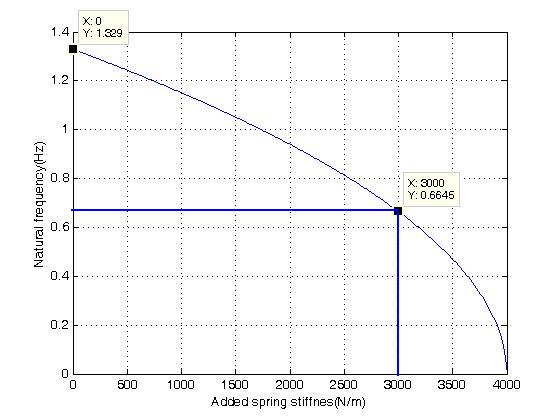 Fig.1: Natural frequency vs. Negative stiffness6. ACKOWLEDGEMENT     If you wish you can here acknowledge your work to the Laboratory or Supervisor or any authority that are funding the work. Otherwise, you can ignore this section.7. REFERENCES     References that are cited in the literature should be identified in the text in square brackets and grouped at the end of the paper in numerical order of appearance. References should be styled and punctuated according to the following examples: journal article [1], book [2], thesis [3], proceedings [4], technical paper/report [5] and website [6].[1]	S. C. Banik, K. Watanabe, and K. Izumi, “Generation of cooperative behavior of robots using fuzzy-Markov emotional model”, International Journal of System, Signal Control and Engineering Application, vol. 1, no. 1, pp. 101-109, 2008.[2]	R. W. Picard, Affective Computing, : MIT Press, 2000.[3]	A. Gage, Multi-robot task allocation using affect, PhD Thesis, University of South Florida, 2004.[4]	S. C. Banik, C. D. Pathiranage, K. Watanabe, and K. Izumi, “Behavior generation through interaction in an emotionally intelligent robotic system”, in Proc. of the IEEE Intl. Conference on Industrial and Information System, , , pp. 517-522.[5]	W. S. Reilly, and J. Bates, “Building emotional agent”, Pittsburgh, Carnegie Mellon University, Technical Rep. CMU-CS-92-143, 1992.[6]   http://www.ofai.at/paolo.petta/conf/sab98. (Date of access)8. NOMENCLATUREFrequency of  Vibration (Hz)Acceleration in m/sec2 cause sensationsAcceleration in m/sec2 cause sensationsFrequency of  Vibration (Hz)UnpleasantMorbid1.02.32.71.52.12.52.01.92.33.01.72.0SymbolMeaningUnitTTemperature(K)PAPressureState transition matrix(Pa)Dimentio-nless